ФЕДЕРАЛЬНОЕ ГОСУДАРСТВЕННОЕ БЮДЖЕТНОЕ ОБРАЗОВАТЕЛЬНОЕ УЧРЕЖДЕНИЕ ВЫСШЕГО БРАЗОВАНИЯ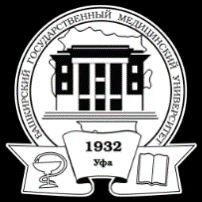 «БАШКИРСКИЙ ГОСУДАРСТВЕННЫЙ МЕДИЦИНСКИЙ УНИВЕРСИТЕТ»МИНИСТЕРСТВА ЗДРАВООХРАНЕНИЯ РОССИЙСКОЙ ФЕДЕРАЦИИ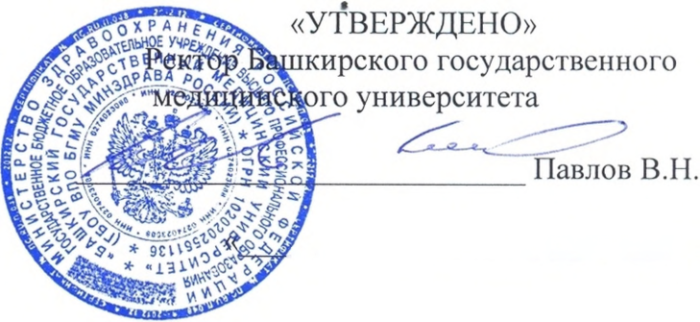 ПРОГРАММА КАНДИДАТСКОГО ЭКЗАМЕНАПО НАУЧНОЙ СПЕЦИАЛЬНОСТИ 3.1.27 РЕВМАТОЛОГИЯ1. Принципы и методы активного наблюдения больных с ревматическими заболеваниями. Ревматические заболевания, входящие в компетенцию врача ревматолог2. Структура и функции соединительной ткани.3. Роль инфекции в возникновении ревматических заболеваний.4. Основные классы медиаторов воспаления.5. Ревматоидный артрит: этиология, патогенез, роль паннуса, классификация, диагностические критерии.6. Ревматоидный артрит: ранние проявления, дифференциальный диагноз, поздний суставной синдром.7. Ревматоидный артрит: внесуставные изменения, причины анемии, варианты течения, осложнения.8. Ревматоидный артрит: определение степени активности, рентгенологическая диагностика, критерии прогноза.9. Ревматоидный артрит: принципы лечения, подбора базисной терапии, роль НПВС, ГКС.10. Ревматоидный артрит: виды реабилитации, роль ЛФК, ФТЛ.11. Метотрексат: механизм действия, показания, противопоказания, осложнения при применении, мониторинг за развитием побочных эффектов.12. НПВС: механизм действия, показания, противопоказания, осложнения при применении, мониторинг за развитием побочных эффектов. Роль циклооксигеназы.13. ГКС: механизм действия, показания, противопоказания, осложнения при применении, мониторинг за развитием побочных эффектов.14. Серонегативные спондилоартриты: классификация, общность этиологии, патогенеза, роль HLA-B27, общие признаки, диагностические критерии.15. Реактивные артриты: классификация, диагностические критерии, клиника, диагностика, схемы лечения.16. Псориатический артрит: эпидемиология, взаимосвязь с кожными поражениями, клиника суставного синдрома. Диагностические критерии, рентгенологические изменения. Принципы лечения.17. Анкилозирующий спондилоартрит: эпидемиология, патоморфология, ранние проявления со стороны костно-суставной системы.18. Анкилозирующий спондилоартрит: диагностические критерии, дифференциальный диагноз, тактика лечения и реабилитация. 19. Инфекционные артриты: этиология, особенности клиники суставного синдрома при различной этиологии, постановка диагноза.20. Подагра: эпидемиология, понятие о первичной и вторичной подагре, клиника суставного синдрома, факторы, провоцирующие острый подагрический приступ.21. Подагра: поражение почек, сердца, взаимосвязь с сахарным диабетом, нарушением жирового обмена, диагностические критерии.22. Подагра: рентгенологические признаки, принципы лечения острого подагрического артрита, хронического артрита, подагрической нефропатии.23. Принципы лечения бессимптомной гиперурикемии. Диетотерапия подагры.24. Пирофосфатная артропатия: клинические формы, критерии диагноза, дифференциальный диагноз.25. Остеоартроз: эпидемиология, этиология, патогенез, роль гликозаминогликанов хряща в развитии заболевания, факторы риска.26. Клинические проявления остеоартроза различной локализации.27. Инструментальные методы диагностики остеоартроза.28. Медикаментозное лечение остеоартроза.29. Хирургические методы лечения и реабилитация при остеоартрозе.30. Синдром боли в нижней части спины: этиология, клиника, диагностика, лечение.31. Корешковый синдром при остеохондрозе различной локализации32. Остеопороз: социальная значимость, факторы риска классификация33. Остеопороз: клинические проявления, лабораторная инструментальная диагностика.34. Остеопороз: принципы лечения и профилактики35. Синдром гипермобильности суставов: диагностика, клиническая значимость36. Синдром фибромиалгии37. Острая ревматическая лихорадка: этиология, патогенез, классификация.38. Острая ревматическая лихорадка: клиника, лабораторная диагностика.39. Диагностические критерии острой ревматической лихорадки40. Этиотропная терапия острой ревматической лихорадки41. Патогенетическая терапия Острая ревматическая лихорадка42. Профилактика Острая ревматическая лихорадка43. Хроническая ревматическая болезнь сердца: гемодинамика, клинико-диагностические критерии митрального стеноза.44. Хроническая ревматическая болезнь сердца: гемодинамика, клинико-диагностические критерии митральной недостаточности.45. Хроническая ревматическая болезнь сердца: гемодинамика, клинико-диагностические критерии аортального стеноза.46. Хроническая ревматическая болезнь сердца: гемодинамика, клинико-диагностические критерии аортальной недостаточности.47. Хроническая ревматическая болезнь сердца: гемодинамика, клинико-диагностические критерии пороков трехстворчатого клапана.48. Хроническая ревматическая болезнь сердца: гемодинамика, клинико-диагностические критерии комбинированных и сочетанных пороков.49. Принципы лечения пороков сердца, профилактика вторичных инфекционных эндокардитов.50. Легочная гипертензии: этология, патогенез, клиника, диагностика, лечение.51. Тактика ведения больных с хронической ревматической болезнью сердца и мерцательной аритмией.52. ДМПП: гемодинамика, клиника, диагностика, лечение.53. ДМЖП: гемодинамика, клиника, диагностика, лечение.54. Коарктация аорты: гемодинамика, клиника, диагностика, лечение.55. Системная красная волчанка: этиология, патогенез, патоморфологии.56. Системная красная волчанка: классификация, клиника, диагностические критерии.57. Системная красная волчанка: лабораторная и иммунологическая диагностика.58. Волчаночный криз59. Общие принципы лечения СКВ.60. Методология пульс-терапии (ГКС, цитостатики, комбинированная).61. Методы интенсивной терапии СКВ62. Беременность и СКВ63. Тактика ведения больных СКВ на стационарном и амбулаторном этапах.64. Системный склероз: классификация, факторы риска, патогенез, морфология.65. Системный склероз: клинические проявления (поражение кожи, кровеносных сосудов, синдром Рейно, суставной синдром, висцеральные поражения).66. Диагностические критерии системного склероза.67. Лабораторно-инструментальные методы диагностики СС68. Принципы лечения системного склероза (немедикаментозное, медикаментозное, физиотерапевтическое).69. Синдром Шегрена: этиология, патогенез, патоморфология70. Клинико-лабораторные проявления синдрома Шегрена71. Полимиозит/дерматомиозит: классификация, этиология, патоморфология72. Полимиозит/ дерматомиозит: клинико-лабораторные прояавления заьболевания73. Полимиозит/дерматомиозит: диагностические критерии, дифференциальный диагноз, принципы лечения74. Диагностические критерии и принципы лечения синдрома Шегрена.75. Смешанное заболевание соединительной ткани: клинико-лабораторные изменения, диагностика, принципы лечения.76. Ревматическая полимиалгия: клинико-лабораторные изменения, диагностика, дифференциальная диагностика, принципы лечения.77. Системные васкулиты: определение, патоморфология, варианты классификаций.78. Системные васкулиты: симптомы генерализованного процесса, лабораторные и иммунологические изменения, методы верификации диагноза.79. Общие принципы лечения системных васкулитов.80. Васкулиты крупных сосудов: гигантоклеточный артериит, неспецифический аортоартериит, клинические проявления, диагностические критерии, осложнения, принципы лечения.81. Васкулиты сосудов среднего калибра: узелковый полиартериит, микроскопический полиангиит, синдром Черджа-Страуса клинические проявления, диагностические критерии, осложнения, принципы лечения.82. Васкулиты сосудов среднего калибра: облитерирующий тромбангиит, гранулематоз Вегенера: клинические проявления, диагностические критерии, осложнения, принципы лечения.83. Васкулиты сосудов мелкого калибра: болезнь Шенлейн - Геноха, уртикарный васкулит: клинические проявления, диагностические критерии, осложнения, принципы лечения.84. Васкулиты сосудов мелкого калибра: криоглобулинемический, Бехчета: клинические проявления, диагностические критерии, осложнения, принципы лечения.85. Некоронарогенные поражения миокарда: классификация (ВОЗ).86. Миокардиодистрофии: определение, классификация, патогенез, клиника, общие принципы лечения.87. Миокардиодистрофии при эндокринной патологии (сахарный диабет, заболевания щитовидной железы, патологический климакс, андропауза), патогенез, клиника, общие принципы лечения.88. Миокардиодистрофии физического перенапряжения: патогенез, клиника, общие принципы лечения.89. Миокардиты: этиология, патогенез, классификация.90. Миокардиты: клинические проявления, диагностические критерии, принципы лечения.91. Кардиомиопатии: классификация (ВОЗ, 1996г).92. Дилатационная кардиомиопатия: этиология, гемодинамика, клиника, диагностика, лечение93. Гипертрофическая кардиомиопатия: этиология, гемодинамика, клиника, диагностика, лечение94. Рестриктивная кардиомиопатия: этиология, гемодинамика, клиника, диагностика, лечение95. Аритмогенная дисплазия правого желудочка: этиология, гемодинамика, клиника, диагностика, лечение96. Ишемическая и клапанная кардиомиопатия: этиология, гемодинамика, клиника, диагностика, лечение97. Перикардиты: этология, патогенез, классификация.98. Перикардиты: клиника, диагностика, лечение99. Инфекционный эндокардит: этиология, патогенез, классификация.100. Инфекционный эндокардит: клиника, диагностические критерии.101. Инфекционный эндокардит: дифференциальный диагноз.102. Инфекционный эндокардит: принципы медикаментозной терапии, показания для хирургического лечения103. Инфекционный эндокардит: принципы антибактериальной терапии, классификация антибиотиков по силе противомикробного действия, механизму действия, химической структуре, понятие о первичной и вторичной резистентности к антибактериальной терапии.104. Инфекционный эндокардит: профилактика105. Хроническая сердечная недостаточность: этиология, понятие систолической и диастолической дисфункции сердца, нейрогуморальные механизмы ХСН.106. Хроническая сердечная недостаточность и сердечно-сосудистый континуум.107. Хроническая сердечная недостаточность: классификации, клинические проявления, методы диагностики.108. Хроническая сердечная недостаточность: общие принципы лечения, понятие об основных, дополнительных и вспомогательных средствах при лечении ХСН.109. Хроническая сердечная недостаточность: обучение больного (контроль веса, диуреза, мотивация на постоянное лечение, диетический режим, двигательная активность).110. Хроническая сердечная недостаточность: принципы лечения больных с синусовым ритмом и мерцательной аритмией с различными функциональными классами ХСН.УЧЕБНО-МЕТОДИЧЕСКОЕ ОБЕСПЕЧЕНИЕ        Основная литератураБазы данных и информационно-справочные системыКонсультант студента [Электронный ресурс]: электронно-библиотечная система (ЭБС) / ООО «Институт управления здравоохранением». - URL: http://www.studmedlib.ru. Доступ по логину и паролю.Лань [Электронный ресурс]: электронно-библиотечная система (ЭБС) / издательство Лань. – URL: http://e.lanbook.com /. Доступ к полным текстам после регистрации из сети БГМУ.IPRbooks [Электронный ресурс]: электронно-библиотечная система (ЭБС) / ООО «Ай Пи Эр Медиа. – URL: http://iprbookshop.ru /. Доступ к полным текстам после регистрации из сети БГМУ.Букап [Электронный ресурс]: электронно-библиотечная система (ЭБС) / ООО «Букап». – URL: http://www.books-up.ru /. Удаленный доступ после регистрации.eLIBRARY.RU [Электронный ресурс]: электронная библиотека / Науч. электрон. б-ка. – URL: http://elibrary.ru/defaultx.asp. - Яз. рус., англ.Электронная учебная библиотека [Электронный ресурс]: полнотекстовая база данных / ФГБОУ ВО БГМУ Минздрава России. - URL: Доступ к полным текстам по логину и паролю.Scopus [Электронный ресурс]: реферативная база данных / Elsevier BV. — URL: http://www.scopus.com . - Яз. англ. Удаленный доступ после регистрации из сети БГМУ.Web of Science [Электронный ресурс]: мультидисциплинарная реферативная база данных / компания Clarivate Analytics. - URL: http://webofknowledge.com. - Яз. англ. Удаленный доступ после регистрации из сети БГМУ.LWW Proprietary Collection Emerging Market – w/o Perpetual Access [Электронный ресурс]: [полнотекстовая база данных] / Wolters Kluwer. – URL: http://ovidsp.ovid.com. - Яз. англ. Удаленный доступ по логину и паролю.LWW Medical Book Collection 2011[Электронный ресурс]: [полнотекстовая база данных] / Wolters Kluwer. – URL: http://ovidsp.ovid.com . - Яз. англ. Удаленный доступ по логину и паролю.Президентская библиотека: электронная национальная библиотека [Электронный ресурс]: сайт / ФГБУ Президентская библиотека им. Б.Н. Ельцина. – СПб., 2007 – URL:https://www.prlib.ru/. Доступ к полным текстам в информационном зале научной библиотеки БГМУ.Национальная электронная библиотека (НЭБ) [Электронный ресурс]: объединенный электронный каталог фондов российских библиотек: сайт. – URL: http://нэб.рф. Доступ к полным текстам в информационном зале научной библиотеки БГМУ.Консультант Плюс [Электронный ресурс]: справочно-правовая система: база данных / ЗАО «Консультант Плюс». Доступ к полным текстам в информационном зале научной библиотеки БГМУ.Polpred.com Обзор СМИ [Электронный ресурс]: сайт. – URL: http://polpred.com. Доступ открыт со всех компьютеров библиотеки и внутренней сети БГМУ.Лицензионно-программное обеспечениеОперационная система Microsoft Windows  Microsoft Desktop School ALNG LicSAPk OLVS E 1Y AcadenicEdition EnterpraseПакет офисных программ Microsoft Office Microsoft Desktop School ALNG LicSAPk OLVS E 1Y AcadenicEdition EnterpraseАнтивирус Касперского – система антивирусной защиты рабочих станций и файловых серверов  Kaspersky Endpoint Security для бизнеса – Стандартный Russian Edition. 500-999 Node 1 year Educational Renewal License антивирус Касперского Антивирус Dr.Web – система антивирусной защиты рабочих станций и файловых серверов Dr.Web Desktop Security Suite Система дистанционного обучения для Учебного портала Русский Moodle 3KL1.Клинические рекомендации. Ревматология: учебное пособие для системы послевузовского профессионального образования врачей /под ред. Е. Л. Насонова. – М.: ГЭОТАР– Медиа, 2008. – 264 с. 2.Клинические рекомендации. Ревматология: учебное пособие для системы послевузовского профессионального образования врачей/ под ред. Е. Л. Насонова. – 2–е изд., испр. и доп.  – М.: ГЭОТАР – Медиа, 2010. – 738 с. 3.Ревматология.   Национальное руководство: учебное пособие    для системы послевузовского профессионального  образования врачей/ под ред. Е.Л.Насонова, В.А. Насоновой.– М.: ГЭОТАР–Медиа, 2008.–7204.Ройтберг Г.Е.  Внутренние болезни. Лабораторная и инструментальная диагностика: учебное пособие/ Г.Е.Ройтберг, А.В.Струтынский.– 2–е изд., перераб. и доп.– М.: МЕДпресс–информ, 2011.–800 с.5.Епифанов, В. А.  Восстановительное лечение при повреждениях опорно-двигательного аппарата: руководство / В. А. Епифанов, А. В. Епифанов. - М.: Авторская Академия: Товарищество научных изданий КМК, 2009. - 479 с. 6.Зоря В. И.  Деформирующий артроз коленного сустава: руководство для врачей / В. И. Зоря, Г. Д. Лазишвили, Д. Е. Шпаковский. - М.: Литтерра, 2010. - 320 с. 7.Каневская, М. З.  Суставной синдром: дифференциальный диагноз и противоревматическая терапия: учебное пособие для студ. мед. вузов, рек. УМО по мед. и фарм. образованию вузов России / М. З. Каневская, И. Н. Бокарев, Е. Н. Немчинов. - М. : Практическая медицина, 2008. - 235 с. 8.Лялина, В. В.  Грамматика артрита: практическое руководство / В. В. Лялина, Г. И. Сторожаков. - М. : Практика, 2010. - 165 с. 9.Магнитно-резонансная томография в диагностике травматических изменений плечевого и коленного суставов : монография / Г. Е. Труфанов [и др.] ; Военно-мед. акад. им. С. М. Кирова. - СПб. : ЭЛБИ-СПб, 2010. - 144 с. 10.Павлов, В. П.  Ревмоортопедия : монография / В. П. Павлов, В. А. Насонова. - М. : МЕДпресс-информ, 2011. - 455 с. 11.Сенча, А. Н.  Ультразвуковая диагностика. Коленный сустав: научное издание / А. Н. Сенча, Д. В. Беляев, П. А. Чижов. - М. : Видар-М, 2012. - 193 с. 12.Середа А. П.  Эндопротезирование тазобедренного сустава. Ответы на все вопросы: научно-популярная литература / А. П. Середа. - М. : Гранат, 2014. - 121 с. 13.Синяченко, О.В. Диагностика и лечение болезней суставов : научное издание / О. В. Синяченко. - Донецк : ИД Заславский ; СПб. : ЭЛБИ-СПб, 2012. - 559 с. 14.Сустав: морфология, клиника, диагностика, лечение : научное издание / В. Н. Павлова [и др.]. - М. : МИА, 2011. - 549 с. 15.Филоненко, С. П.  Боли в суставах. Дифференциальная диагностика : руководство / С. П. Филоненко, С. С. Якушин. - М. : Гэотар Медиа, 2010. - 176 с.16.Медик, В. А. Руководство по статистике здоровья и здравоохранения : учебное пособие для системы послевузовского проф. образования врачей / В. А. Медик, М. С. Токмачев. - М. : Медицина, 2006. - 528 с.17.Информационные технологии в системе управления здравоохранением Российской Федерации : учебное пособие для системы послевузовского профессионального образования врачей / В. Ф. Мартыненко [и др.] ; под ред. А. И. Вялкова. - М. : ГЭОТАР-МЕДИА, 2006. - 128 с.18.Технология управления учреждениями здравоохранения : руководство для проф. образования : рек. в качестве учеб. пособия для системы послевуз. проф. образования врачей / Н. К. Гусева [и др.] ; под ред. Н. К. Гусевой. - Н. Новгород : Изд-во НГМА, 2006. - 271 с.19.Применение клинико-экономического анализа в медицине : учебное пособие для сист. послевузовского проф. образования врачей / А. В. Решетников [и др.]. - М. : Гэотар Медиа, 2009. - 179 с.20.Технология управления учреждениями здравоохранения : руководство для профессионального образования : учебное пособие / под ред. Н. К. Гусевой ; Мин-во здравоохранения и социального развития РФ. - 2-е изд. - Нижний Новгород : НГМА, 2009. - 270 с.21.Амиров, А. Ф. Развитие рефлексивных и коммуникативных умений в становлении профессиональной компетентности специалиста системы "Человек-человек" / А. Ф. Амиров, Е. А. Яковлева, О. В. Кудашкина ; Башк. гос. мед. ун-т. - Уфа : Изд-во БГПУ, 2007. - 193 с.22.Белогурова, В. А. Научная организация учебного процесса : учебное пособие / В. А. Белогурова. - 2-е изд., перераб. и доп. - М. : ГЭОТАР-Медиа, 2006. - 445 с.23.Коньшина, Ю. Е. Формирование профессиональной направленности будущих медицинских работников / Ю. Е. Коньшина, А. Ф. Амиров. - Уфа: Здравоохранение Башкортостана, 2007. - 223 с.24.Кравченко, А. И. Психология и педагогика : учебник / А. И. Кравченко. - М.: Проспект, 2009. - 397 с.25.Педагогика : учебник / под ред. Л. П. Крившенко. - М.: Проспект, 2012. - 429 с.26.Педагогика [Текст]: учебное пособие / под ред. Т. И. Пидкасистого. - 3-е изд., испр. и доп. - М. : Юрайт, 2012. - 511 с.27.Романцов, М. Г. Педагогические технологии в медицине : учебное пособие / М. Г. Романцов, Т. В. Сологуб. - М.: Гэотар Медиа, 2007. - 111 с.       Дополнительная литература:        Дополнительная литература: 1.Букуп, К.  Клиническое исследование костей, суставов и мышц: тесты, симптомы, диагноз / К. Букуп. - М. : Медицинская литература, 2010. - 295 с. 2.Васильев, А. Ю.  Лучевая диагностика повреждений лучезапястного сустава и кисти: руководство / А. Ю. Васильев, Ю. В. Буковская. - М. : Гэотар Медиа, 2008. - 168 с. 3.Гайворонский, И. В. Анатомия соединений костей : учебное пособие для курсантов и студентов факультетов подготовки врачей рек. Межвузовским ред.-изд. советом по медицинской литературе Санкт-Петербурга / И. В. Гайворонский, Г. И. Ничипорук. - 5-е изд. - СПб. : ЭЛБИ-СПб, 2009. - 56 с. 4.Диагностика и лечение заболеваний височно-нижнечелюстного сустава : учебное пособие для студентов / сост.: Л. П. Герасимова, Р. Р. Хайбуллина ; под общ. ред. Л. П. Герасимовой. - Уфа : Здравоохранение Башкортостана, 2013. - 124 с. 5.Маколкин В.И. Приобретенные пороки сердца – М., ГЭОТАР–МЕД, 2008 6.Общая врачебная практика: диагностическое значение лабораторных исследований: учебное пособие для системы  послевузовского профессионального образования врачей / С. С. Вялов, С. А. Чорбинская, Т. А. Васина   и др; под ред. С. С. Вялова, С. А. Чорбинской. – 3–е изд. – М.: МЕДпресс, 2009. – 171 с.7.Рациональная фармакотерапия ревматических заболеваний: учебное пособие  Руководство по клиническому обследованию больного   /Под ред. А.А.Баранова, И.Н. Денисова, В.Т.Ивашкина, Н.А.Мухина.– М.: ГЭОТАР–Медиа, 2006.– 648 с.   8.Руководство по клиническому обследованию больного: пер. с англ:   учебное пособие для системы послевузовского профессионального образования врачей/   А. А. Баранов   и др.  – М.: ГЭОТАР– Медиа, 2007. – 627 для системы послевузовского профессионального  образования врачей / под ред    В. А. Насоновой, Е. Л. Насонова. – М.: Литтерра, 2007. – 434 с.